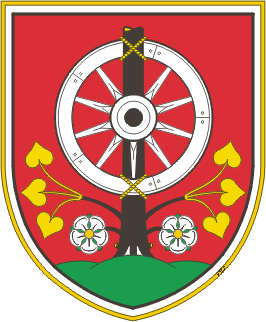 OBČINA MUTAGlavni trg 17, 2366  Muta, tel.: +386 (0)2 88-79-600, fax: +386 (0)2 88-79-606 http://www.muta.si; e-mail: obcina.muta@muta.siPRIJAVNI OBRAZEC - 4 -ZA DODELITEV POMOČI »de minimis« ZA OHRANJANJE IN RAZVOJ KMETIJSTVA IN PODEŽELJA V OBČINI MUTA V LETU 2012
NALOŽBE ZA OPRAVLJANJE DOPOLNILNE DEJAVNOSTI NA KMETIJAH (ukrep 3)(podatke vpišite oz. ustrezno obkrožite)* Dovoljenje za opravljanje dejavnosti  mora biti  priloženo.(ustrezno vpišite, označite)A. Vrsta ukrepa:B. Lokacija naložbe (ustrezno vpišite):* Če gre za naložbe v stroje, se navede stalno prebivališče oz. sedež vlagatelja.C1. Kratek opis naložbe (na kratko opišite vrsto in namen naložbe):________________________________________________________________________________________________________________________________________________________________________________________________________________________________________________________________________________________________.C2. Utemeljitev naložbe (obvezna priloga: MNENJE STROKOVNE SLUŽBE (KSS Radlje ob Dravi) O UPRAVIČENOSTI VLAGANJA V IZBRANO VRSTO DOPOLNILNE DEJAVNOSTI)._____________________________________________________________________________________________________________________________________________________________________________________________________________________________________________________________________________________________.D. Finančni podatki o naložbiD1. Upravičeni stroškigradbena in obrtniška dela;stroški nakupa nove opreme, vključno z računalniško programsko opremo;stroški promocije;stroški udeležbe na izobraževanjih in usposabljanjih;splošni stroški, povezani s pripravo in izvedbo projekta.D2. Finančna konstrukcija (ustrezno vpišite):D3. Specifikacija upravičenih stroškov: * Za stroške, ki jih navedete v tabeli, morate obvezno priložiti predračune oz. ponudbe!Vrednost naložbe znaša:- brez DDV __________________ EUR,- z DDV _____________________ EUR./Če ste zavezanec za DDV, se za sofinanciranje upoštevajo zneski brez DDV/.Izpolnijo vlagatelji v primeru naložb, povezanih z graditvijo objektov:        	                  /Ustrezno obkrožite/za naložbo, navedeno v tej vlogi, je bilo izdano gradbeno dovoljenje:	     DA	   NEza naložbo, navedeno v tej vlogi, je bila izdana lokacijska informacija:	      DA	   NEV primeru, da ste odgovorili z DA, navedite številko dokumenta in datum izdaje:____________________________________________________________________Izjavljam, Za navedene izjave, izpolnjene obrazce in priložene priloge kazensko in materialno odgovarjam.izpolnjen prijavni obrazec 4,izdelan načrt izvedbe projekta s popisom del, opreme in tehnologijo, ki ga pripravi za to pooblaščena pristojna institucija (KKS Radlje ob Dravi);zbirna vloga za neposredna plačila za leto 2012 Agencije RS za kmetijske trge in    razvoj podeželja (samo A obrazec),dovoljenje za izvedbo investicije, v kolikor se za to vrsto naložbe izdajajo dovoljenja,mnenje strokovne službe  (KSS Radlje ob Dravi) o upravičenosti vlaganja v izbrano vrsto dopolnilne dejavnosti;če so upravičenci člani kmečkega gospodarstva, morajo priložiti pooblastilo nosilca ter izpis iz registra kmetijskih gospodarstev, v primeru, da je upravičenec malo ali srednje podjetje (samostojni podjetnik posameznik ali pravna oseba), mora predložiti izpis iz sodnega registra, da podjetje ni v težavah,predračuni oz. ponudbe, ki se glasijo na ime nosilca kmetijskega gospodarstva ali člana kmečkega gospodinjstva (zahtevek za izplačilo občinskih sredstev mora biti dostavljen na občino do 15.11.2012),kopija dovoljenja o registraciji dopolnilne dejavnosti ali izjava, da bo registriral dopolnilno dejavnost najpozneje eno leto po zaključeni investiciji, v primeru, če le-ta še ni registrirana.Zahtevek za izplačilo občinskih sredstev s prilogami mora biti dostavljen na občino do 15.11.2012.ZAHTEVEK ZA IZPLAČILO SREDSTEVpo javnem razpisu za dodelitev pomoči za ohranjanje in razvoj kmetijstva in podeželja v Občini Muta v letu 2012Ime in priimek/naziv vlagatelja: __________________________________________Naslov/sedež: Ulica/hišna št.: _________________________________________________________Poštna št./kraj: _____________________________Datum: ____________OBČINA MUTAGlavni trg 172366 MUTAZadeva: ZAHTEVEK ZA IZPLAČILO SREDSTEVNa podlagi sklepa št. ________________________________ z dne ____________ ter Pogodbe o sofinanciranju št. __________________________________, prosim za nakazilo odobrenih sredstev: _____________________ EUR.Izjavljam, Priloge:- dokazila za uveljavljanje subvencije (kopije računov in potrdil o plačanih računih). Upoštevajo se računi in potrdila o plačilu z datumom po prejemu sklepa s strani občine in do 15.11.2012.      Podpis vlagatelja:____________________                                    Opomba: Vzorec pogodbe je potrebno podpisati in s strani pravne osebe tudi žigosati. VZOREC POGODBEOBČINA MUTA, Glavni trg 17, 2366 MUTA, ki jo zastopa župan Boris Kralj, matična št. 5881706 ID za DDV: SI89876547 (v nadaljevanju besedila : Občina)invlagatelj /Ime in priimek ali Naziv, Ulica, Hišna številka, Poštna številka, Pošta/________________________________________________________________________________,KMG-MID: ________________, matična številka:______________, davčna številka: _____________, ki ga zastopa/katerega nosilec je _______________________________ /ime in priimek zastopnika/nosilca/, (v nadaljevanju: končni prejemnik) sklenetaPOGODBOO DODELITVI POMOČI – »DE MINIMIS« ZA OHRANJANJE IN RAZVOJ  KMETIJSTVA IN PODEŽELJA V OBČINI MUTA ZA LETO 2012NALOŽBE ZA OPRAVLJANJE DOPOLNILNE DEJAVNOSTI NA KMETIJAHčlenPogodbeni stranki ugotavljata:• da je bil dne __.__.2012 v Uradnem listu RS št….  objavljen Javni razpis o dodeljevanju pomoči za ohranjanje in razvoj kmetijstva in podeželja v Občini Muta v letu 2012 (v nadaljevanju: javni razpis),• da se je končni prejemnik prijavil na javni razpis s pravočasno in popolno vlogo, ki jo je pregledala Komisija za izvedbo javnih razpisov na področju kmetijstva,• da je Občina s sklepom št. ____________________________, z dne, ___________,  končnemu prejemniku odobrila sredstva v višini bruto _____________ EUR (z besedo: ______________________00/100 EUR), in sicer za _________________________________ /vrsta naložbe/.Sredstva se dodeljujejo na podlagi Priglasitve sheme državnih pomoči (št. priglasitve: M001-5881706-2007), priglašene Ministrstvu za finance v skladu s pravilom »de minimis«. Pomoč, dodeljena istemu vlagatelju (fizični ali pravni osebi) ne sme presegati 200.000 EUR bruto v obdobju zadnjih treh proračunskih let.členObčina bo sredstva iz 1. člena te pogodbe nakazala na podlagi predložitve zahtevka za izplačilo sredstev, kateremu morajo biti priložena dokazila za uveljavljanje subvencije (kopije računov in potrdil o plačanih računih). Davčna osnova in način obdavčitve za fizične osebe se določi na podlagi Zakona o dohodnini – Zdoh-2 (Uradni list RS št. 28/2012 – UPB5).Sredstva iz 1. člena pogodbe se prejemniku dodelijo iz proračuna Občine Muta za leto 2012 iz navedenih proračunskih postavk, in sicer za naslednje namene:členObčina bo sredstva iz 1. člena te pogodbe nakazala predvidoma v letu 2012, v dveh delih. Sredstva bodo nakazana na transakcijski račun končnega prejemnika št. ________________________________________, odprt pri ____________________________. Sredstva bodo izplačana iz proračunske postavke 1102 – Kmetijstvo, gozdarstvo in ribištvo.členKončni prejemnik se zavezuje:da bo za naložbo vodil predpisano dokumentacijo in jo hranil še najmanj 5 let po izplačilu sredstev s strani Občine,da sredstev za pokrivanje stroškov prevoza ne bo uporabljal v nasprotju z namenom dodelitve sredstev,da bo prevoze, za katere bo pridobil sredstva po Pravilniku o dodeljevanju pomoči za ohranjanje in razvoj kmetijstva in podeželja v Občini Muta, opravljal vsaj še 5 let po izplačilu sredstev s strani Občine,da bo omogočil Občini vpogled v dokumentacijo in kontrolo koriščenja namenskih sredstev,da se strinja, da se podatki o odobrenih in izplačanih denarnih sredstvih, ki so javnega značaja, lahko objavljajo. Pri tem se lahko objavijo osnovni podatki o naložbi in prejemniku pomoči v skladu z zakonom, ki ureja dostop do informacij javnega značaja in zakonom, ki ureja varstvo osebnih podatkov, da bo do 15.11.2012 na Občino dostavil zahtevke s prilogami, kajti kasneje dani zahtevki ne bodo upravičeni do povračila sredstev.členKončni prejemnik se strinja, da ni upravičen do izplačila sredstev, če se v postopku ugotovi, da je za iste upravičene stroške in za isti namen pridobil oz. je v postopku pridobivanja sredstev iz kateregakoli drugega javnega vira.Končni prejemnik se strinja, da mora s sklepom odobrena in že izplačana sredstva na podlagi te pogodbe vrniti skupaj s pripadajočimi zakonskimi obrestmi, navedenimi v zahtevku za vračilo sredstev, v roku 8 dni od vročitve zahtevka, če jih je pridobil na podlagi navedb neresničnih podatkov v vlogi ali na podlagi neverodostojne dokumentacije, ali če jih je uporabil v nasprotju z določili sklepa in pogodbe ali če je za iste upravičene stroške in za isti namen že prejel sredstva iz kateregakoli drugega javnega vira (sredstva Republike Slovenije ali EU).V primerih, navedenih v prejšnjem odstavku, končni prejemnik ne more pridobiti novih sredstev iz naslova Pravilnika o dodeljevanju pomoči za ohranjanje in razvoj kmetijstva in podeželja v Občini Muta za programsko obdobje 2007 - 2013 še 2 leti po vračilu vseh nezakonito pridobljenih sredstev skupaj s pripadajočimi zakonskimi obrestmi. členObčina imenuje za skrbnika pogodbe Ksenijo ditinger, dir. obč. uprave, da jo zastopa glede vseh vprašanj, ki so predmet te pogodbe.Odgovorni predstavnik s strani končnega prejemnika je __________________________.členMorebitne spremembe te pogodbe so možne le s sklenitvijo aneksa k tej pogodbi.členPogodbeni stranki bosta morebitne spore iz te pogodbe reševali sporazumno, v nasprotnem primeru pa je za reševanje sporov pristojno stvarno pristojno sodišče.členPogodba je sklenjena, ko jo podpišeta obe pogodbeni stranki in velja od podpisa pogodbe.členPogodba je sestavljena v treh enakih izvodih, od katerih prejme dva izvoda občina en izvod pa končni prejemnik.Številka: 33001-0005/2012-Datum:  _______________                                                       Datum:____________________Končni prejemnik(ca):                                                                           Občina Muta								      Boris Kralj, župan1. PODATKI O VLAGATELJU                                                                  Ime in priimek/naziv nosilca/Izvajalca dejavnosti tovornega transportaIdentifikacijska številkakmetijskega gospodarstva            KMG – MID:________________Identifikacijska številkakmetijskega gospodarstva            KMG – MID:________________Identifikacijska številkakmetijskega gospodarstva            KMG – MID:________________Identifikacijska številkakmetijskega gospodarstva            KMG – MID:________________Naslov/sedež:Ulica/hišna št.:Poštna št./kraj:Ulica/hišna št.:Poštna št./kraj:Ulica/hišna št.:Poštna št./kraj:Ulica/hišna št.:Poštna št./kraj:Ulica/hišna št.:Poštna št./kraj:Ulica/hišna št.:Poštna št./kraj:Ulica/hišna št.:Poštna št./kraj:Ulica/hišna št.:Poštna št./kraj:Ulica/hišna št.:Poštna št./kraj:Ulica/hišna št.:Poštna št./kraj:Ulica/hišna št.:Poštna št./kraj:Ulica/hišna št.:Poštna št./kraj:Ulica/hišna št.:Poštna št./kraj:Ulica/hišna št.:Poštna št./kraj:Ulica/hišna št.:Poštna št./kraj:Ulica/hišna št.:Poštna št./kraj:Ulica/hišna št.:Poštna št./kraj:Ulica/hišna št.:Poštna št./kraj:Ulica/hišna št.:Poštna št./kraj:Ulica/hišna št.:Poštna št./kraj:Ulica/hišna št.:Poštna št./kraj:Ulica/hišna št.:Poštna št./kraj:Ulica/hišna št.:Poštna št./kraj:Ulica/hišna št.:Poštna št./kraj:Ulica/hišna št.:Poštna št./kraj:Ulica/hišna št.:Poštna št./kraj:Ulica/hišna št.:Poštna št./kraj:Ulica/hišna št.:Poštna št./kraj:Ulica/hišna št.:Poštna št./kraj:Ulica/hišna št.:Poštna št./kraj:Ulica/hišna št.:Poštna št./kraj:Ulica/hišna št.:Poštna št./kraj:Tel:Fax: E pošta: Davčna številka:Matična številka:Št. dovoljenja za opravljanjedejavnosti*:Davčni zavezanec (obkroži):DA                                NEDA                                NEDA                                NEDA                                NEDA                                NEDA                                NEDA                                NEDA                                NEDA                                NEDA                                NEDA                                NEDA                                NEDA                                NEDA                                NEDA                                NEDA                                NEDA                                NEDA                                NEDA                                NEDA                                NEDA                                NEDA                                NEDA                                NEDA                                NEDA                                NEDA                                NEDA                                NEDA                                NEDA                                NEDA                                NEDA                                NEDA                                NEŠtevilka računa:---Banka, pri kateri je odprtračun:2. OSNOVNI PODATKI O NALOŽBI/ČASU IZVEDBE IN PREDVIDENIH STROŠKIH                                                                     1. Financiranje stroškov naložb, ki so potrebne za začetek opravljanja dopolnilne dejavnosti ali za posodobitev že obstoječe dopolnilne dejavnosti, za:predelavo kmetijskih proizvodov (mesa, mleka, vrtnin, sadja, mlevskih in škrobnih izdelkov, rastlinskih in živalskih olj in maščob, pripravljenih krmil za živali, drugih živil, pijač, lesa, medu in čebeljih izdelkov, zelišč, gozdnih sadežev in gozdnih sortimentov);neposredno prodajo kmetijskih proizvodov na kmetijah in izven kmetije;turizem na kmetiji (gostinska in negostinska dejavnost – ogled kmetije in njene okolice, prikaz vseh del iz osnovne kmetijske in gozdarske dejavnosti, prikaz vseh del iz ostalih vrst dopolnilne dejavnosti na kmetiji, turistični prevoz potnikov z vprežnimi vozili, ježa živali, žičnice, vlečnice, oddaja športnih rekvizitov, oddajanje površin za piknike;dejavnost, povezana s tradicionalnimi znanji na kmetiji (oglarstvo, tradicionalno krovstvo s slamo, skodlami in skriljem, peka v kmečki peči, izdelava drobnih galanterijskih izdelkov iz lesa, zbirke, izdelava podkev, podkovno kovaštvo, tradicionalni izdelki iz zelišč in dišavnic);pridobivanje in prodaja energije iz obnovljenih virov na kmetiji;storitve s kmetijsko in gozdarsko mehanizacijo, opremo, orodji in živalmi ter oddaja le-teh v najem;izobraževanje na kmetiji, povezano s kmetijsko, gozdarsko in dopolnilno dejavnostjo;zbiranje in kompostiranje organskih snovi;angažiranje ter izdelava vencev, šopkov ipd. iz lastnega cvetja in drugih okrasnih rastlin.Občina:Kraj oz. naslov lokacije naložbe*:Katastrska občina:Številka parcele/razdelek:Načrtovan terminski plan naložbe:Začetek izvajanja investicijeZačetek izvajanja investicijeZačetek izvajanja investicijeZačetek izvajanja investicijeZačetek izvajanja investicijeZačetek izvajanja investicijeZačetek izvajanja investicijeZačetek izvajanja investicijeZačetek izvajanja investicijeZačetek izvajanja investicijeKonec izvajanja investicijeKonec izvajanja investicijeKonec izvajanja investicijeKonec izvajanja investicijeKonec izvajanja investicijeKonec izvajanja investicijeKonec izvajanja investicijeKonec izvajanja investicijeKonec izvajanja investicijeKonec izvajanja investicijeNačrtovan terminski plan naložbe:..20..20VIRI FINANCIRANJAVIŠINAv EURDELEŽv %PosojiloLastna sredstvaDrugi viri RS (navedite)Drugo (vpišite)Drugo (vpišite)SKUPAJ*Zap. št.Vrsta upravičenega stroška*Vrednost brez DDV v EURVrednost z DDV v EUR3. IZJAVE VLAGATELJA                                                            da je MSP oziroma kmetijsko gospodarstvo vpisano v register kmetijskih gospodarstev in ni podjetje v težavah oz. v postopku prisilne poravnave, stečaja ali likvidacije, registrirano za opravljanje dopolnilne dejavnosti; da se strinjam in sprejemam vse razpisne pogoje, ki so sestavni del razpisne dokumentacije in da z njimi v celoti soglašam,da so vsi v vlogi navedeni podatki (vključno z dokumentacijo) popolni in verodostojni ter da sem seznanjen(a) s posledicami navajanja neresničnih podatkov v tej vlogi; seznanjen(a) sem tudi z obvezo, da moram vsa pridobljena sredstva, ki jih pridobim nezakonito, porabim nenamensko, da odstopim od pogodbe oz. da del ne izvršim v skladu s pogodbeni določili, vrniti skupaj s pripadajočimi zakonskimi obrestmi ter da v tem primeru ne morem pridobiti novih sredstev iz naslova Pravilnika o dodeljevanju pomoči za ohranjanje in razvoj kmetijstva in podeželja v Občini Muta za programsko obdobje 2007 - 2013 še 2 leti po vračilu vseh nezakonito pridobljenih sredstev skupaj s pripadajočimi zakonskimi obrestmi,da nisem pričel(a) z izvedbo naložbe in da ne bom pričel(a) z deli pred izdajo sklepa o odobritvi sredstev; kot začetek izvedbe naložbe se šteje prevzem katerikoli obveznosti vlagatelja na račun morebitnih odobrenih sredstev (sklenitev pogodb, naročanje materiala, opreme ali storitev…),da za isto naložbo, kot sem jo navedel(a) v tej vlogi, do sedaj kmetijsko gospodarstvo ni prejelo kakršnihkoli javnih sredstev Republike Slovenije ali Evropske unije oziroma so mi bila dodeljena sredstva v višini _____________ EUR; v primeru odobritve drugih javnih sredstev za isto naložbo bom o tem seznanil(a) občino; v primeru podpisa pogodbe z občino, bom pred podpisom pogodbe podal(a) izjavo, da ostalih javnih sredstev za to naložbo ne prejemam,da za iste upravičene stroške in za isti namen, kot jih navajam v vlogi, v letu 2012 nisem pridobil(a) sredstev oz. nisem v postopku pridobivanja sredstev iz kateregakoli drugega javnega vira (sredstva Republike Slovenije ali EU), 7.da bo po zaključku investicije le-ta v uporabi za namen, za katerega sem pridobil(a) sredstva, vsaj še 5 let po izplačilu sredstev,8.da bom v primeru odobritve pomoči predpisano dokumentacijo vodil(a) in hranil(a) še najmanj 5 let po izplačilu sredstev,9.da za namen razpisa dovoljujemo Občini Muta pridobitev podatkov iz uradnih evidenc.V/na ______________, dne_______________________________          (Podpis vlagatelja)4. OBVEZNE PRILOGE                                                    da vse kopije dokazil ustrezajo originalom,da naložba ustreza veterinarsko sanitarnim, zdravstveno sanitarnim in okoljevarstvenim zahtevam,da so gradbena dela izvedena v skladu s predpisi o gradnji objektov, urejanju prostora in varstvu okolja,da je naložba zaključena /kot zaključek naložbe se šteje vključitev kmetijske mehanizacije ali opreme v objektih v proizvodni proces/ PPNamen1102_______________________Dohodnina________EUR (neto)________EURFinančna sredstva skupaj v EURFinančna sredstva skupaj v EUR________ EUR (bruto)